Учреждения культуры онлайн: форматы и инструменты работы в новой ситуацииВ связи со сложившейся эпидемиологической обстановкой учреждения культуры переходят в онлайн. Рассмотрим форматы и идеи взаимодействия с аудиторией в социальных сетях, на сайтах учреждения и с помощью бесплатных сервисов, которые позволят оставаться на связи с посетителями, а также привлечь новых пользователей.Забота об аудиторииВ социальных сетях, на фоне ситуации с коронавирусом, распространяется очень много информации – как объективной, так и фейковой. Все чаще звучит термин «инфодемия» – слухи, легенды и фейки во время эпидемии. Многие сервисы дают бесплатный доступ к подпискам, количество контента увеличивается лавинообразно.В этой ситуации массового перехода в онлайн нужно, прежде всего, сохранять спокойствие и вдумчиво принимать решения о том, как строить работу в Интернете и в социальных сетях, в частности.Эйфория от обилия контента быстро пройдет, тем более что возможность уйти в самоизоляцию и работать из дома есть далеко не всех.Стоит также помнить о том, что как дети переходят на домашнее обучение, что, безусловно, внесет коррективы в привычное расписание и график дня семей. Учреждения культуры могут помочь родителям и учителям, предлагая релевантный контент, проводя специальные занятия, оказывая методическую поддержку.Закрытие учреждений на карантин не означает, к сожалению, что посетители сразу начнут обращаться к онлайн-ресурсам. Алгоритмы вывода новостей в социальных сетях никто не отменял. Тем не менее, в наших силах предложить посетителям способы оставаться на связи. Для этого необходимо пересмотреть контент-план.РекомендацииПересмотрите публикации, сделанные ранее, что-то наверняка можно повторить.Продумайте выход в прямой эфир. Это могут быть работа с участниками клубных формирований, мастер-классы.Поддерживайте республиканские и российские объединяющие сотрудников учреждений культуры хештеги.Как перевести запланированные мероприятия в онлайнЕсли запланированы мероприятия, такие как концерт и народные гуляния, конечно же их перенести в электронный формат невозможно, если только нет их видеозаписей. Конкурсы, викторины, выставки рисунков и фотографий, встречи с интересными людьми можно проводить в социальных сетях. Для цикла мероприятий подойдет формат группы в «Фейсбуке» или во «ВКонтакте», или же аккаунт в «Инстаграме». Также удобный мессенджер для этого – «Телеграм». Кстати, популярные блогеры используют именно его для проведения курсов и марафонов. В группу или канал можно добавлять видео, голосовые сообщения, тесты, но с обязательным транслированием в группе клубов «ВКонтакте».Для проведения занятий из дома, можно использовать мессенджеры и закрытые группы в них. Удобный формат: канал с просветительским контентом и чат, в котором можно общаться с участниками. Групповой чат можно также организовать в Whatsapp и Viber.Подборки контентаЕсли в учреждении нет собственного цифрового контента, можно обратиться к уже собранным спискам и коллекциям:«Не выходи из комнаты»: большая подборка материалов для ваших подписчиков от «Культуры.РФ» (https://pro.culture.ru/blog/503)В момент кризиса очень важно поддерживать друг друга, предлагать помощь, заботиться о тех, кому сложнее, чем вам. Используйте возможности творческих профильных и тематических групп в социальных сетях, где общаются сотрудники учреждений культуры, для поиска информации, возможно, для проведения совместных акций и марафонов.На что сниматьБольшинство современных телефоном оснащены довольно неплохой камерой. Для размещения в социальных сетях этого вполне достаточно. Выбрав правильное освещение (не напротив окна) и фон, при выразительном рассказе может получиться интересный видео-урок или видео мастер-класс. Золотое правило -СНИМАТЬ ГОРИЗОНТАЛЬНО.Какой видеоредактор для монтажа и обработки выбратьТак как видеоредакторов существует огромное количество, новичку очень сложно сделать выбор, ведь он может не обладать соответствующими знаниями работы с ними. Есть редакторы, которые подойдут новичку. На данном сайте мы нашли перечень программ не требовательных к «железу» компьютера, с описанием и не большим функционалом, которые вполне подойдут для обработки домашнего видео https://computerinfo.ru/luchshie-videoredaktory/Можно не устанавливать редакторы на компьютер, а монтировать видео с помощью того же телефона: ускорять, замедлять, ставить заставку и т.д., или сделать видеопрезентацию из фото. Какой выбрать видеоредактор на телефон, чтобы можно было монтировать крутые ролики в социальные сети? Для вас мы собрали топ-10 лучших видеоредакторов на телефон, которые помогут создать вам настоящие голливудские шедевры! https://kikimoraki.ru/top-10-luchshih-videoredaktorov-na-telefon/Выбирайте лучший видеоредактор, который подойдет именно вам! Создавайте настоящие шедевры и делитесь ими с друзьями и подписчиками в ваших группах.И что ещеРаботникам культуры предлагаем также самообразовываться и творчески подойти к решению сложной ситуации.Писать проекты, статьи, авторские сценарии. А также проходить вебинары, курсы и мастер-классы онлайн. Большая часть контента в данное время открыта для бесплатного пользования.Например, АИС ЕИПСК обеспечивает сбор данных по деятельности всех учреждений культуры РФ и обеспечение их возможностью автоматизированного распространения по информационным каналам с целью вовлечения граждан в общекультурные процессы. В помощь культработникам, совместно с экспертами отрасли платформа «PRO.Культура.РФ» подготовила несколько вебинаров на актуальные темы. Участие бесплатное.Делимся полезными ссылками, возможно, вы и сами найдете что-либо интересное.https://all.culture.ru/blog/82https://www.culture.ru/news/121000/cikl-obrazovatelnykh-vebinarov-dlya-uchrezhdenii-kulturyhttps://cultura24.ru/news/14658/https://vk.com/videos-104944330https://vk.com/procultrfВыши группы являются социально-ориентированными, в связи с этим, размещая информацию о средствах защиты при опасности заражения коронавирусом, вы доводите актуальную информацию до вашего населения, тем самым увеличиваете их шансы не заразиться страшной инфекцией.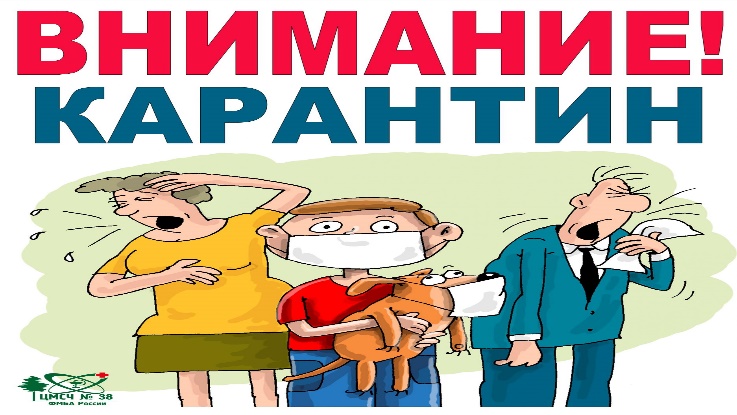 